MATEŘSKÁ ŠKOLA PARDUBICEPOSPÍŠILOVO NÁMĚSTÍ 1692ZPRAVODAJ 2. POLOLETÍŠKOLNÍHO ROKU  2020 - 2021tel:   466264555;   773951904mobil:  773951904 -  nová budovae-mail: mskolka@volny.czwww. mspospisilovo.czREALIZOVANÉ AKCE ÚNOR 202123. 2.   KARNEVAL  V  MŠ  v dopoledních hodinách na všech třídách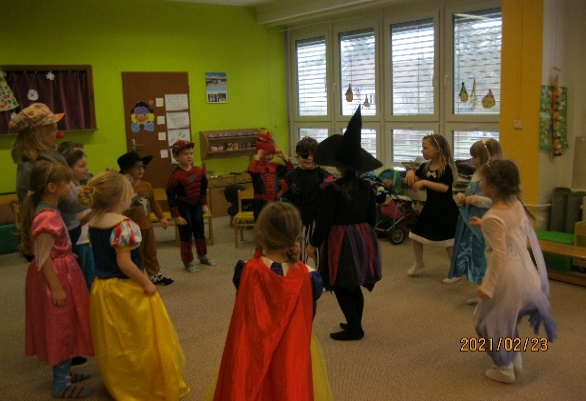 BŘEZEN 2021
MŠ uzavřena Vládou ĆR- pandemie COVID -1926. 3. a 29. 3. byl v MŠ zrealizován výběr dětských, jarních obrázků a výrobků = dárečky dětí, vyrobené s pomocí rodičů, pro klienty Domova důchodců U Kostelíčka.Poděkování dětem a jejich rodičům za malování obrázků babičkám a dědečkům, opravdu je potěšily.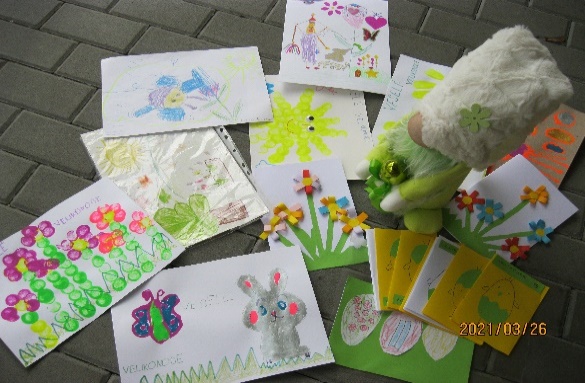 DUBEN 202125. 4.  VÝROBA ČARODĚJNIC a příprava na rej čarodějnic na třídách, míchání lektvarů …29. 4.    ČARODĚJNICE ze tříd se slétly do átria školy -  výstava dětských kolektivních prací  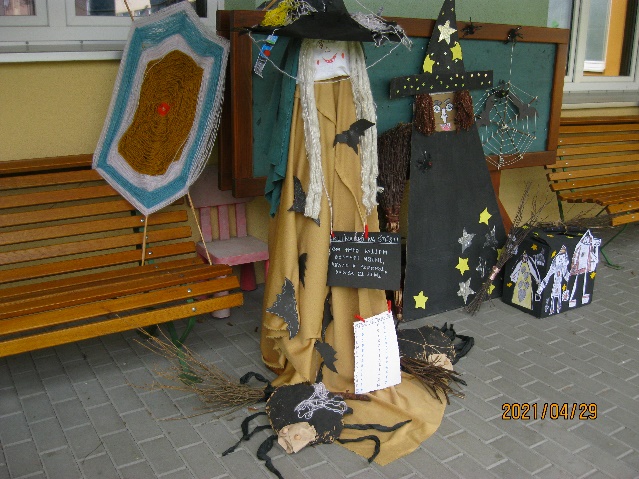 PLÁNOVANÉ   AKCEKVĚTEN 202131. 5. FOTOGRAFOVÁNÍ DĚTÍ v MŠ - společné foto všech tříd a dětských skupin (předškoláci)ČERVEN 20211. 6.    DEN DĚTÍ – dopolední hry  v MŠ2. 6.   VÝBĚR PLATEB ZA LETNÍ PRÁZDNINY od 6.15 – 16.30 hod.14. 6. Zrakový screening v MŠ od 8.30hodin15. – 16. 6. Školní, letní  slavnosti v MŠ 1.  barevný den malujeme pro radost v areálu  2. sportovní den plný pohybu a zábavy V  červnovém týdnu  (21. 6. -25. 6.) „Rozloučení s předškoláky“ Rodiče, sledujte aktuality a zprávy pod logy tříd na webu školy, dále nástěnky na jednotlivých třídách, děkujeme.EKOLOGICKÉ SBĚROVÉ AKTIVITY V MATEŘSKÉ ŠKOLE Sběr papíru – Prosíme vás, abyste papír roztřídili a svázali provázkem.Sběrové místo je za školní kuchyníSběr PET lahví  -V šatnách dětí jsou umístěny igelitové pytle na PET lahveSbíráme PET lahve různých velikostí, sešlápnuté – venku vhazujte do žlutého kontejneru. Sběrem plastových víček, pomáháme dětem s handicapem. Sběrové místo je za ředitelnou – žlutý kontejner.Sběr použitého kuchyňského oleje – odvoz FRITEX s.r.o.Sběrové místo u dílny za ředitelnou – černý kontejner. Učme děti, že oleje nepatří do kanalizace!a  RECYKLOHRANÍ …Sběr použitých baterií a tonerůPoužité tonery můžete vhazovat do označených krabic u dílny za ředitelnou. Použité vybité baterie vhazujte do vyznačených nádob v šatnách jednotlivých tříd- „baterkožrouti“.Sběr drobných elektrospotřebičůMůžete vhazovat veškeré drobné elektro – spotřebiče, které se vejdou do červené sběrné nádoby. Nevhazujte sem baterie a žárovky, staré, funkční i nefunkční mobilní telefony.Staré mobilní telefony můžete  předat pedagogům na třídách. – svoz je vyhlášen 1-2x do roka.Děkujeme, že pomáháte.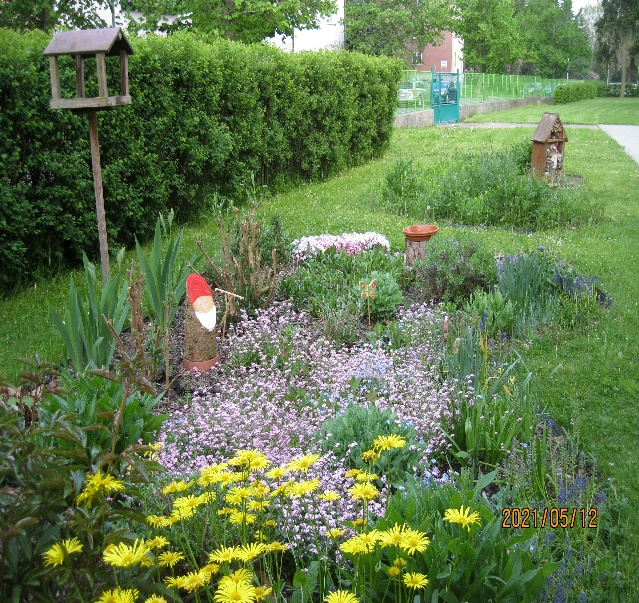 Spolek rodičů při MŠ 
Dárečky a obrázky do domova důchodců – krásné!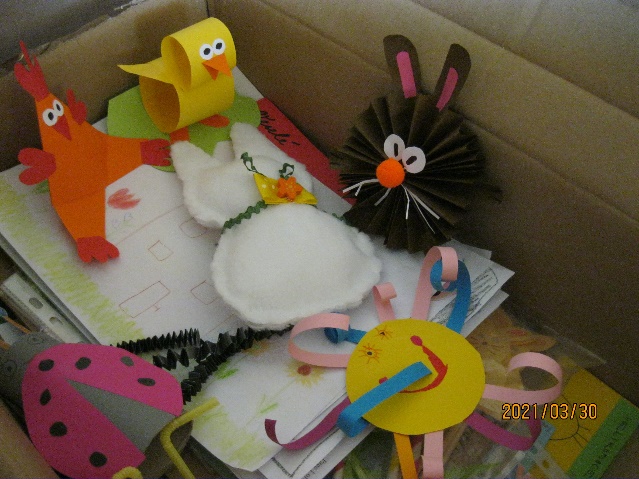 Bude zrealizována Valná hromada, formou dotazníku k čerpání finančních prostředků Spolku rodičů. Zvolení zástupci tříd se setkají na krátkou vyhodnocovací schůzku v 1. polovině června, před rozdáním dotazníků.Zástupci zvolení na  třídních schůzkách v září 2020. 